МУНИЦИПАЛЬНОЕ БЮДЖЕТНОЕ ДОШКОЛЬНОЕ ОБРАЗОВАТЕЛЬНОЕ УЧРЕЖДЕНИЕ МБОУ «Березовская школа» РАЗДОЛЬНЕНСКОГО РАЙОНА РЕСПУБЛИКИ КРЫМДидактические игры по трудовому воспитанию Младшая группа                                                                                  Выполнила: Поршнева А. А.                                                  2023г.Дидактическая игра для детей младшего дошкольного возраста «Накорми животных»Цель: Воспитывать любовь и доброжелательное отношение к животным.Задачи :Продолжать знакомить детей с домашними и дикими  животными;Знакомить с названием овощей и фруктов, которыми они питаются;Учить описывать мордочки домашних животных;Развивать мелкую моторику рук, речь, память детей.Необходимые материалы:Вырезанные картинки с мордочками домашних животных,картинки с изображением овощей, фруктов и других продуктов, которыми питаются животные, прищепки.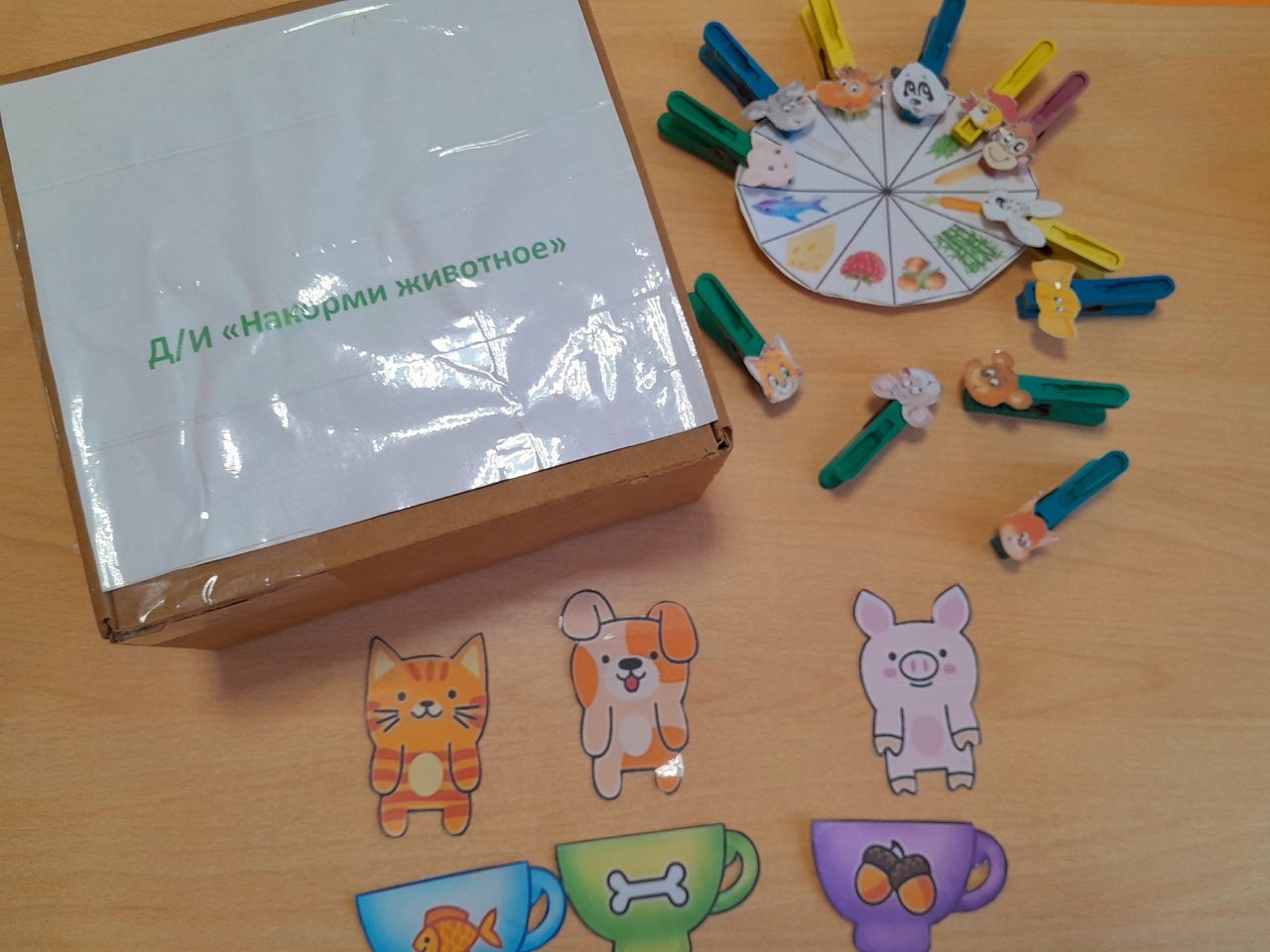 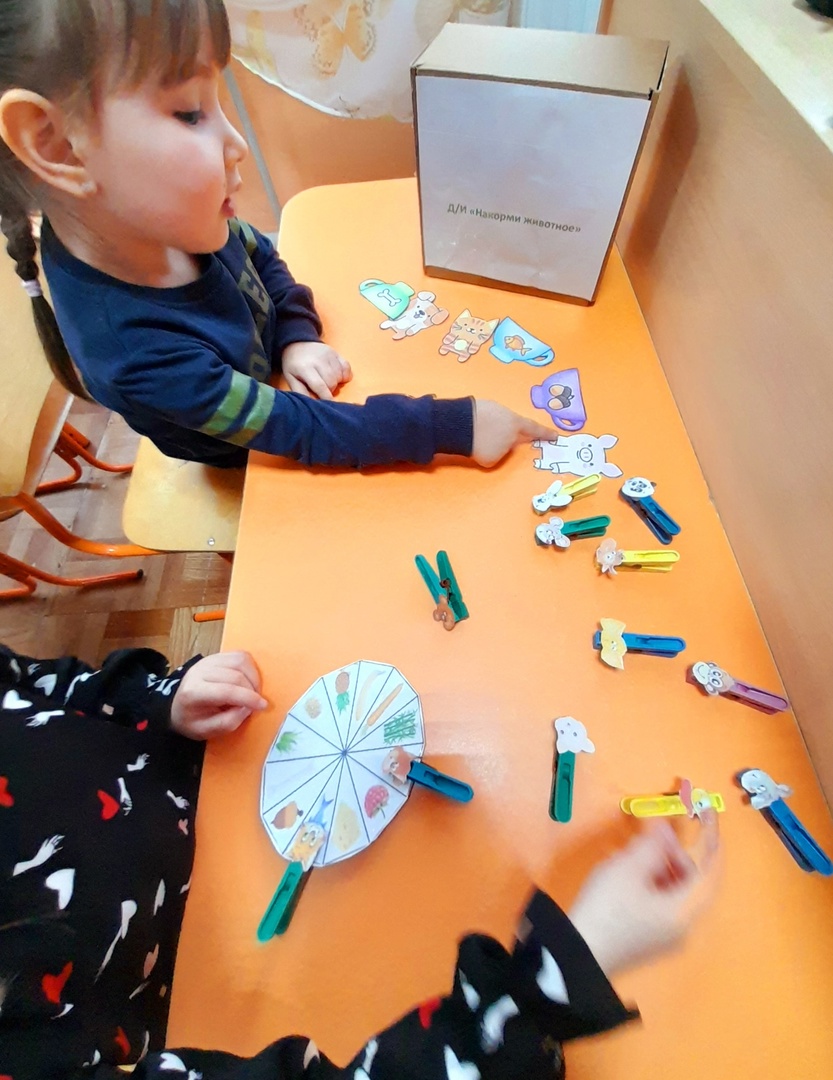 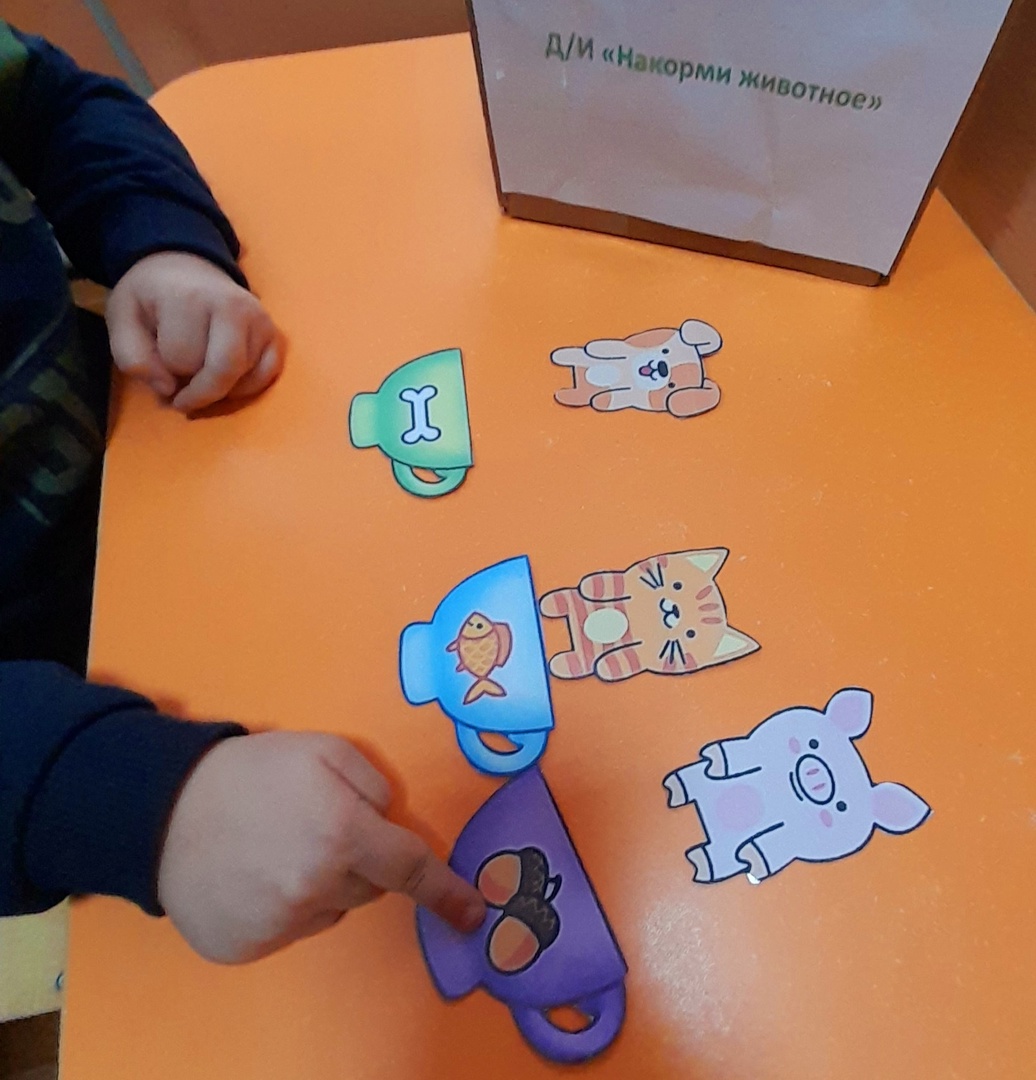 Развивающая дидактическая игра для детей 3-4 лет «Холодильник или полка»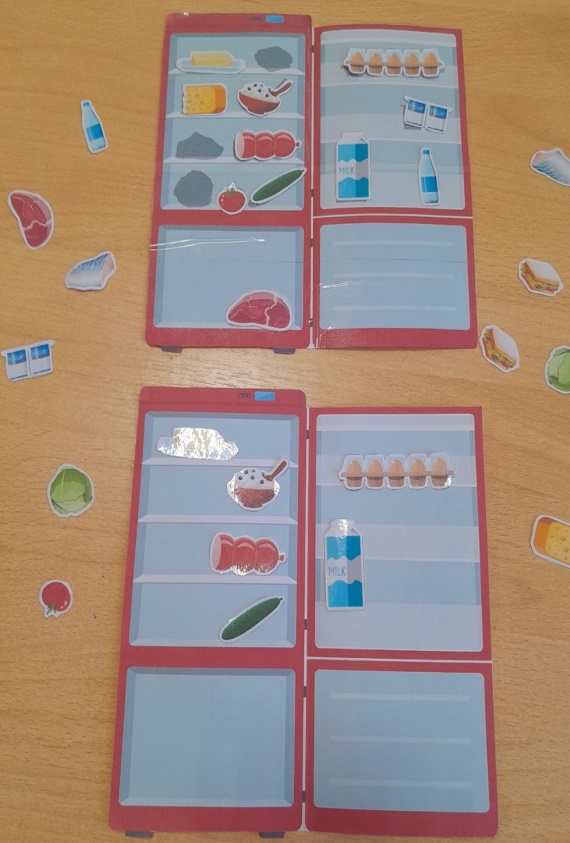 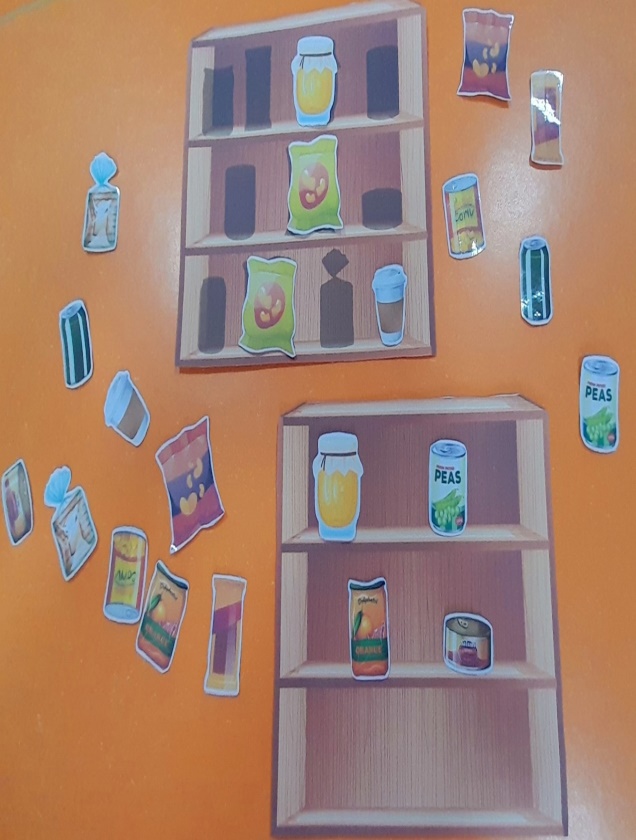 Игра научит малышей сортировать продукты питания в зависимости от способа хранения. Задание обогатит словарный запас во время обсуждения каждого продукта на листах и научит ребёнка группировать предметы по категориям, а также работать с группами.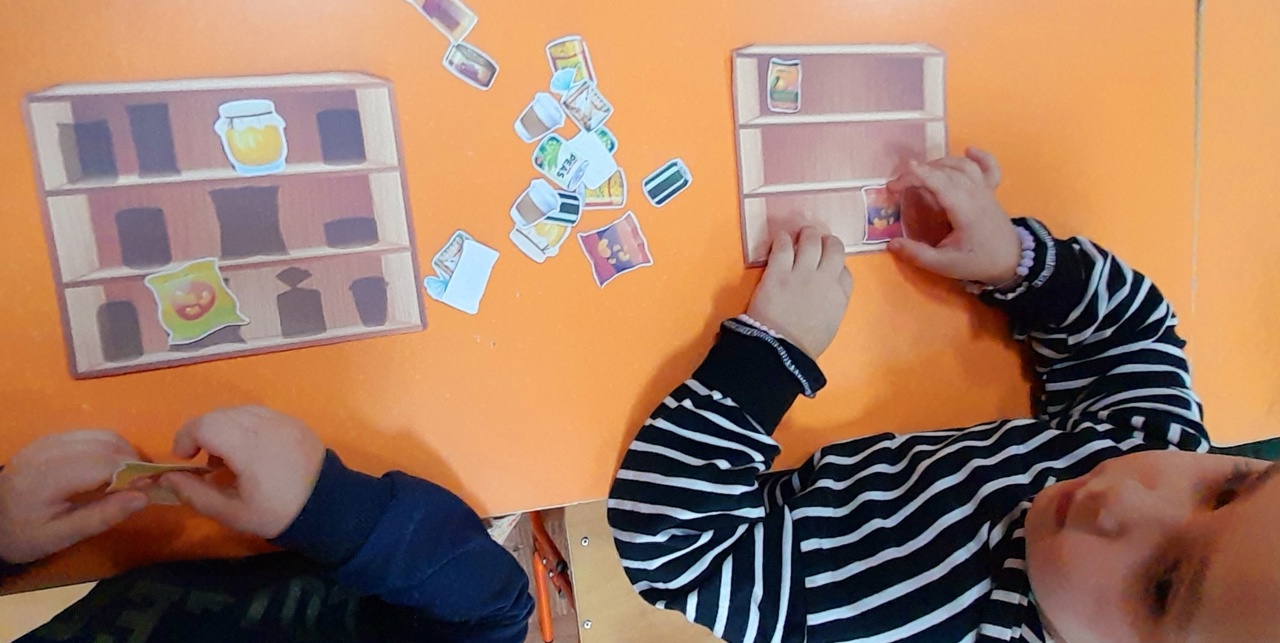 Цель игры состоит в том, чтобы расставить еду по полкам холодильника и кухонного шкафа. Назовите продукты, изображенные на листах, объясните ребенку, почему некоторую еду следует хранить в холодильнике, а другую можно разместить на полке. При помощи игры дети поймут разницу между продуктами и способами их хранения.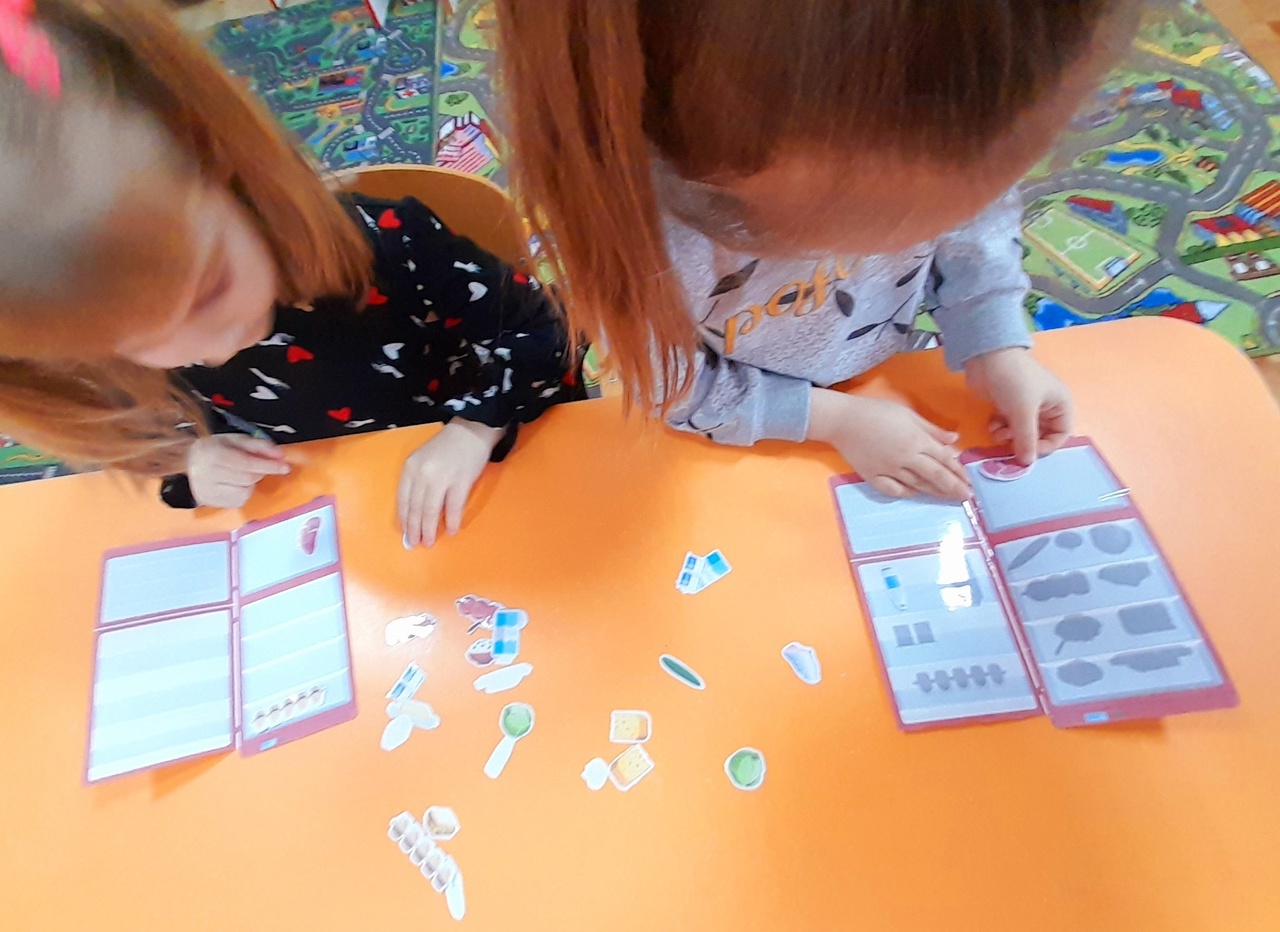 Дидактическая игра для детей младшего дошкольного возраста«Наведи порядок дома».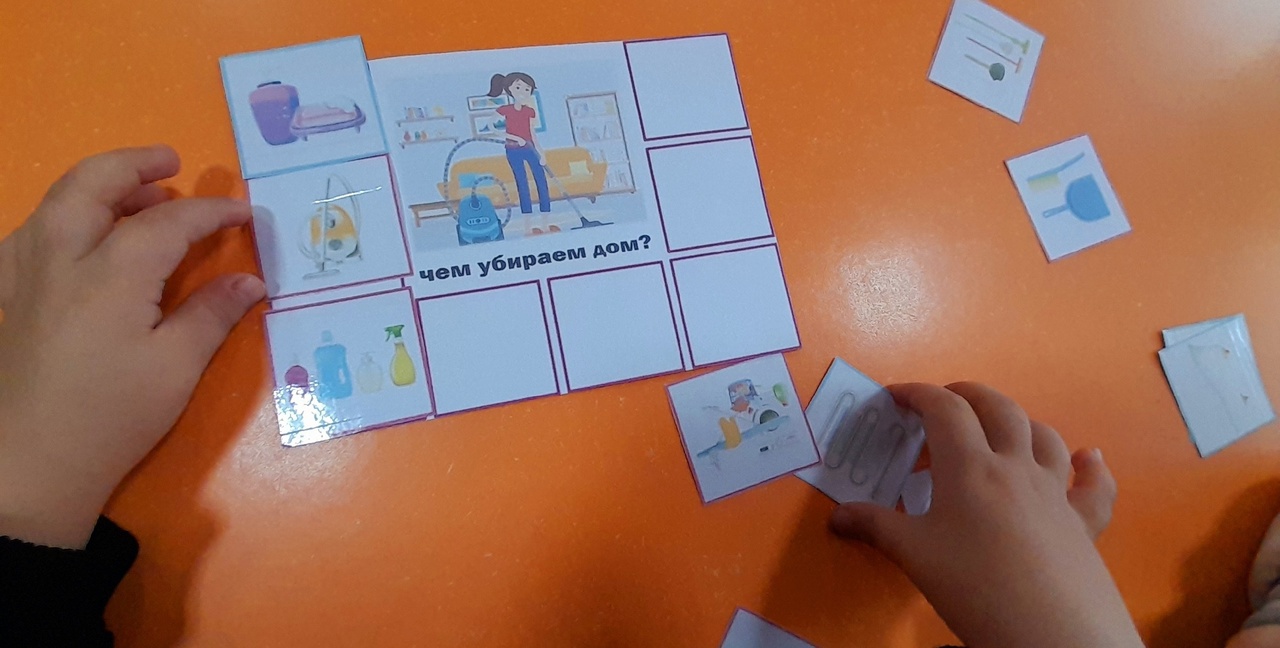 ЗАДАЧИ:- сформировать навыки различия опасных предметов от безопасных;- помочь запомнить предметы, опасные для жизни и здоровья;- помочь самостоятельно сделать вывод о последствия   неосторожного обращения с ними;- развивать внимание.МАТЕРИАЛ:- изображение комнаты; картинки по теме;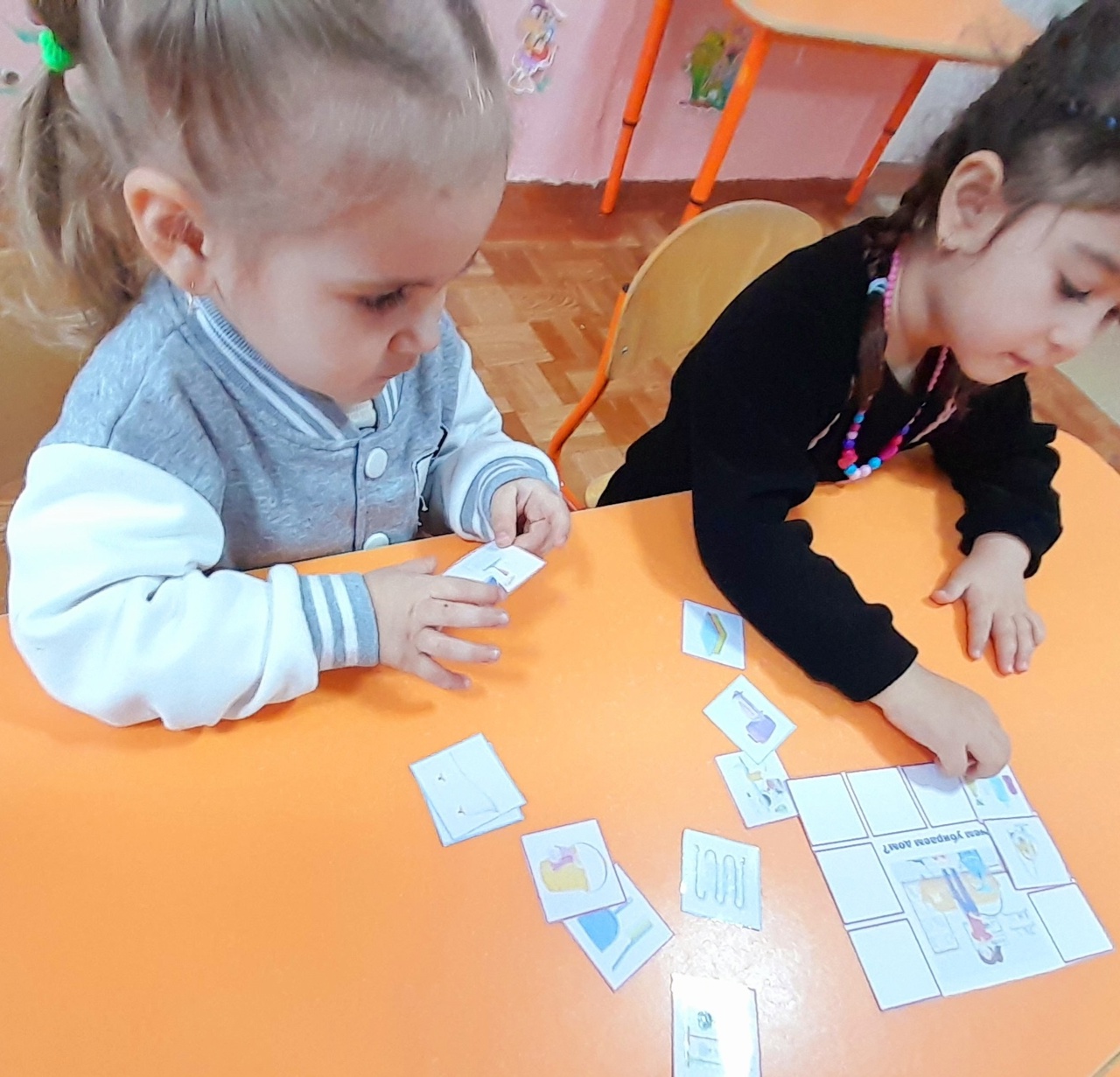 Игра «Кому это нужно?»
Цель. Закреплять представления детей о предметах и их использовании в трудовых процессах. Знакомить с профессиями.Ход игры:
Воспитатель показывает детям различные предметы, просит назвать их и рассказать, когда они используются и с какой целью? Например: это половник, он нужен повару, чтобы размешивать кашу, разливать суп и компот и т.д.
При проведении игры с детьми старшего дошкольного возраста воспитатель подбирает разные картинки с изображением предметов. Например: клещи, молоток, пылесос, кофемолка, штурвал, компьютер, микрофон, микроскоп, телескоп, и прочее. Дети называют профессию человека, который использует изображённый предмет в своём труде.Игра «Угадай профессию».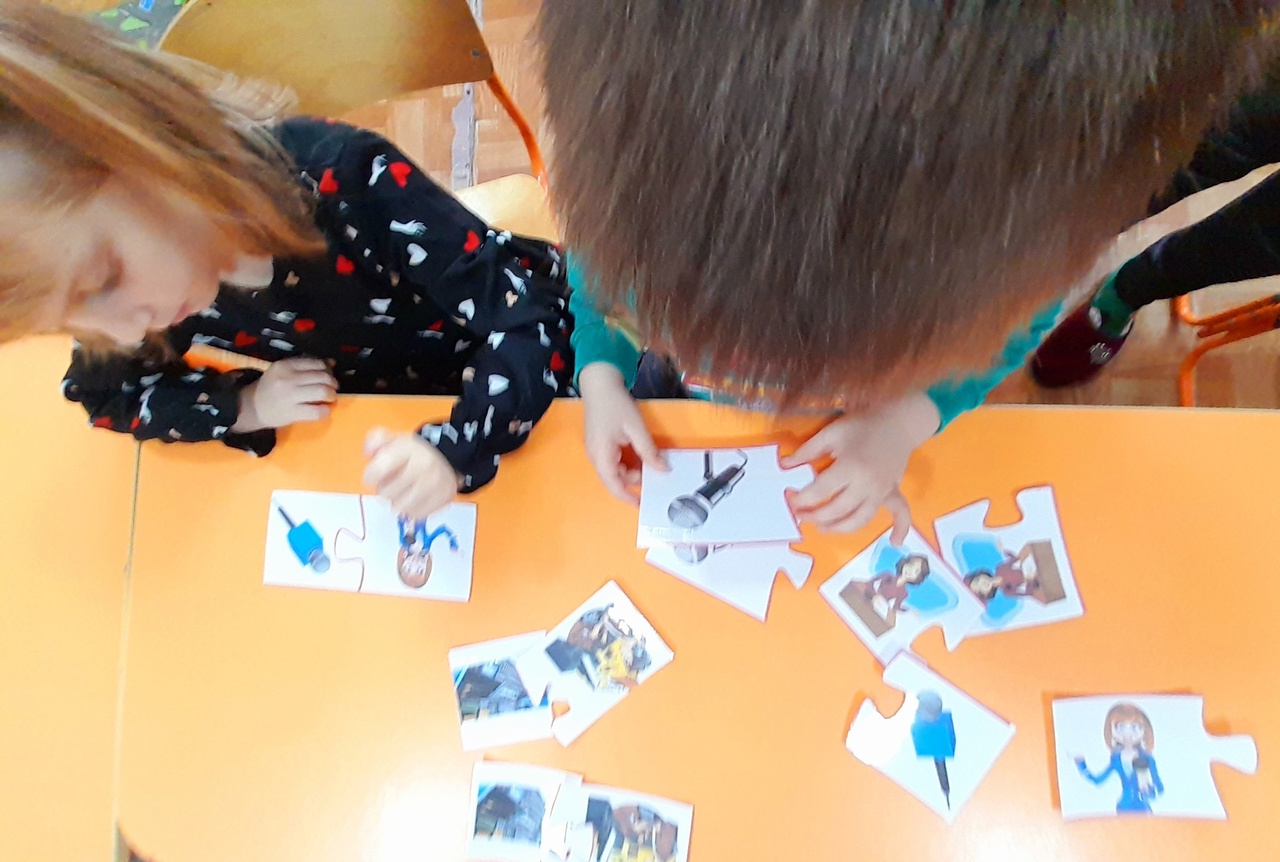 Цель. Расширять представления детей о профессиях.
Ход игры:
Воспитатель показывает детям предметную картинку. Дети называют профессию человека, в труде которого этот предмет используется или является результатом его труда.

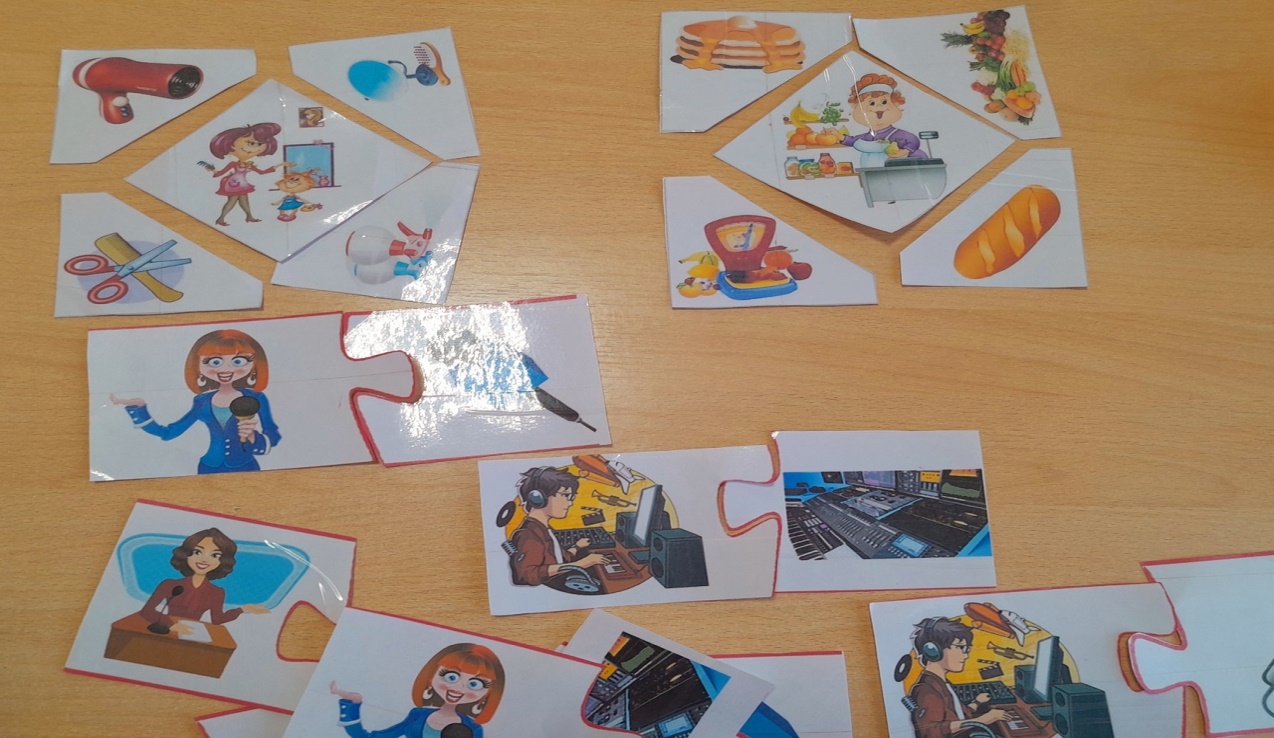 Дидактическая игра «Развесь бельё».Цели: 1.Работать над закреплением знания основных цветов.2.Научить подбирать предметы одежды и прищепки нужного цвета.3.Обогощать словарь детей.4.Развивать мелкую моторику рук.Ход игры.1.Дети подбирают прищепки такого же цвета, как и предмет одежды повесить сушиться на верёвочку.2.Повесить сушиться только выбранный воспитателем предмет одежды.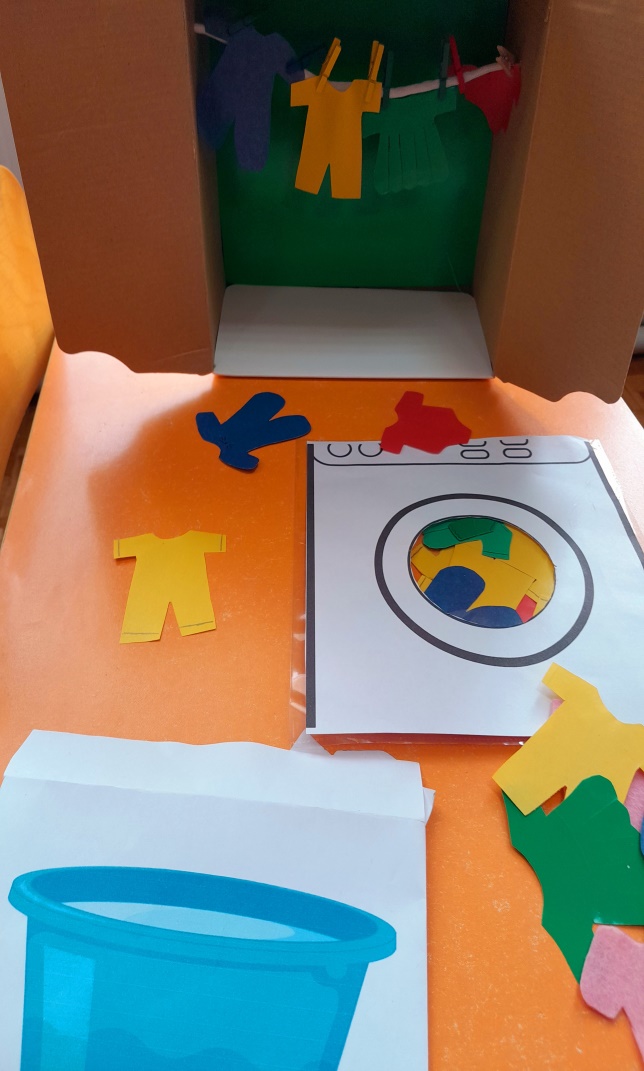 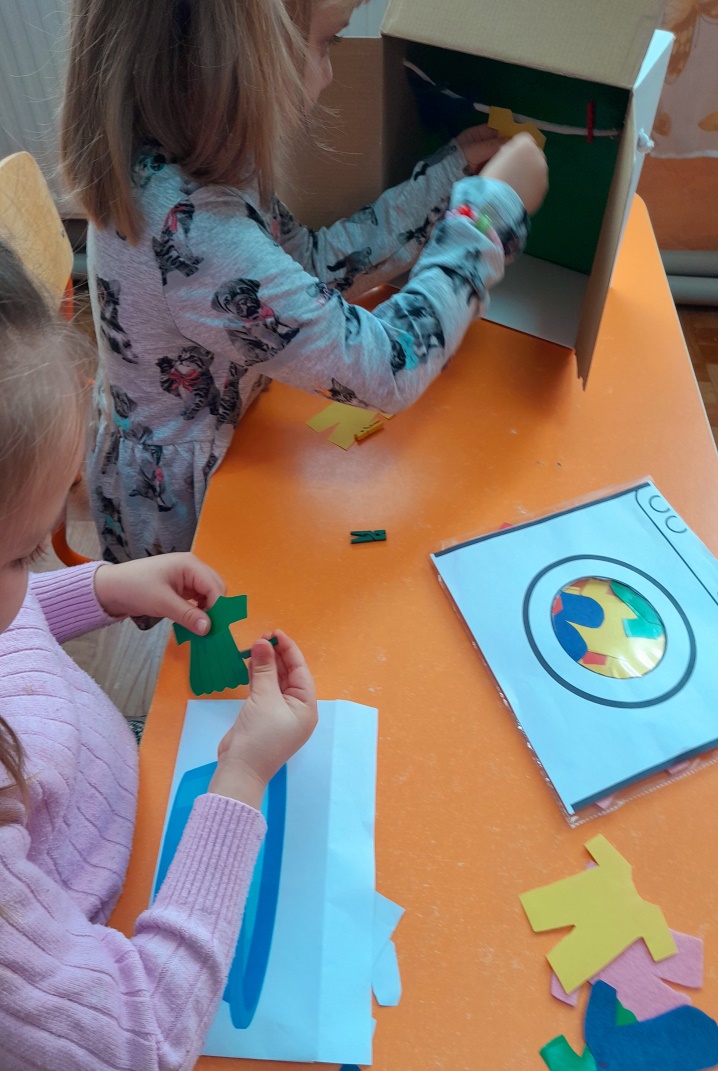                                       «Огород на окне».  «Что посеешь, то и пожнешь».Кто на свете самый главный,Самый добрый, самый славный?Кто он? Как его зовут?Ну, конечно, это труд!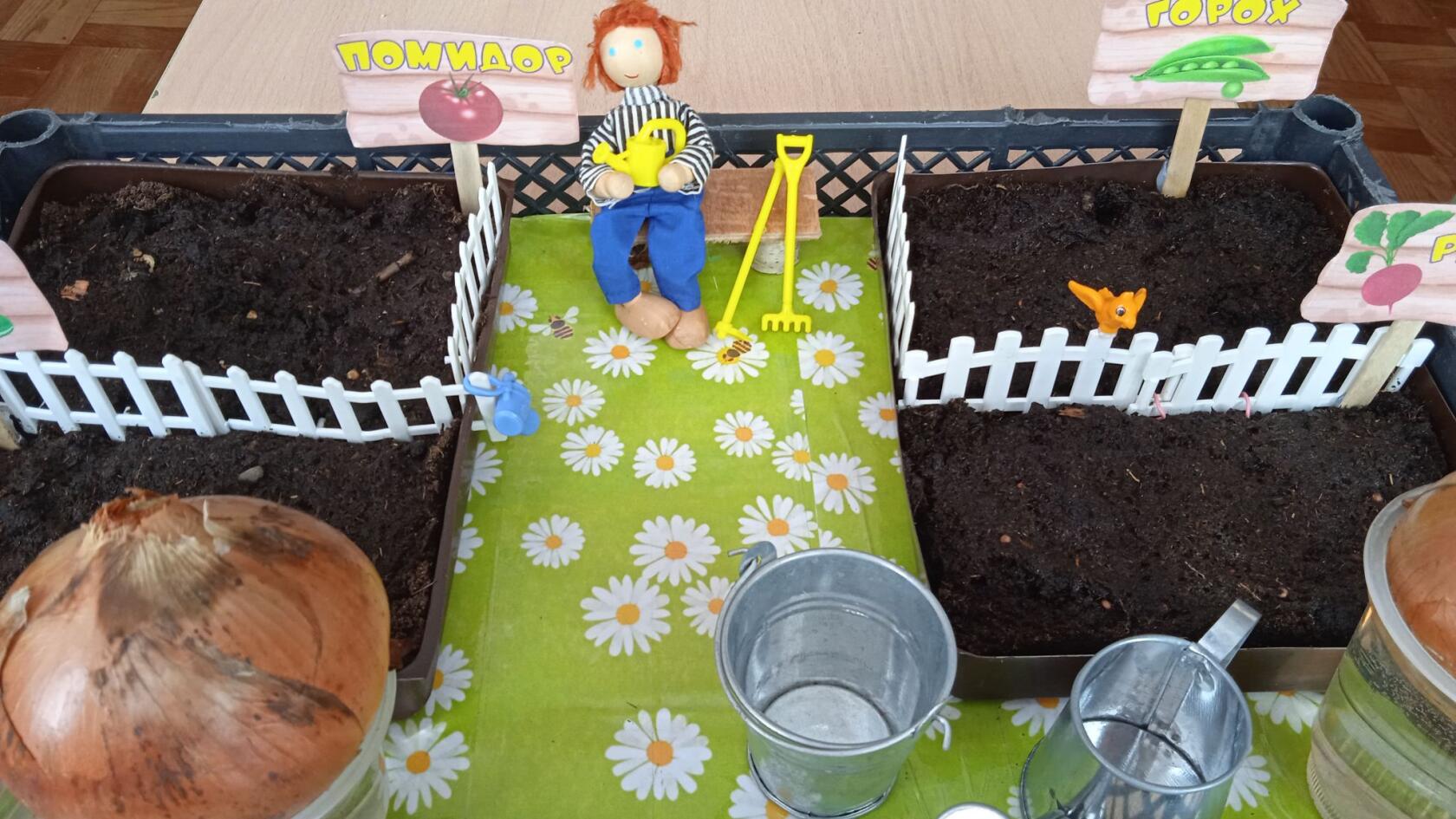 Трудовое воспитание ДОУ - важное средство всестороннего развития личности дошкольника по средствам ознакомление с трудом взрослых, приобщении детей доступной трудовой деятельности.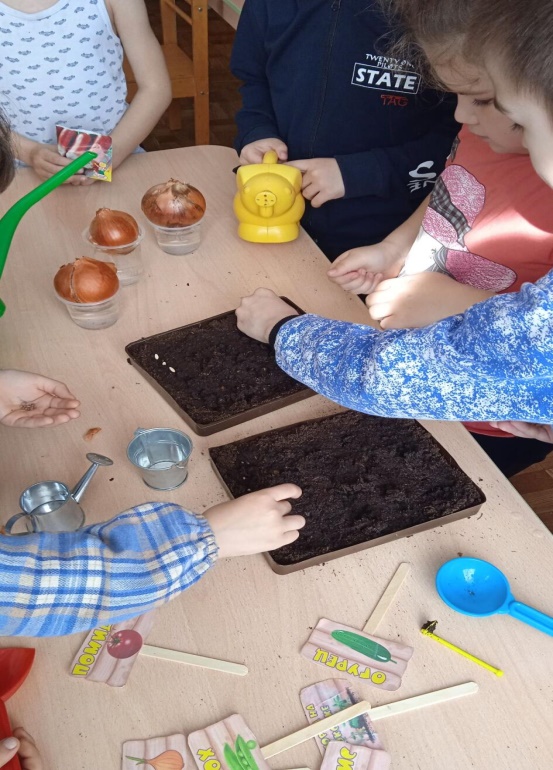 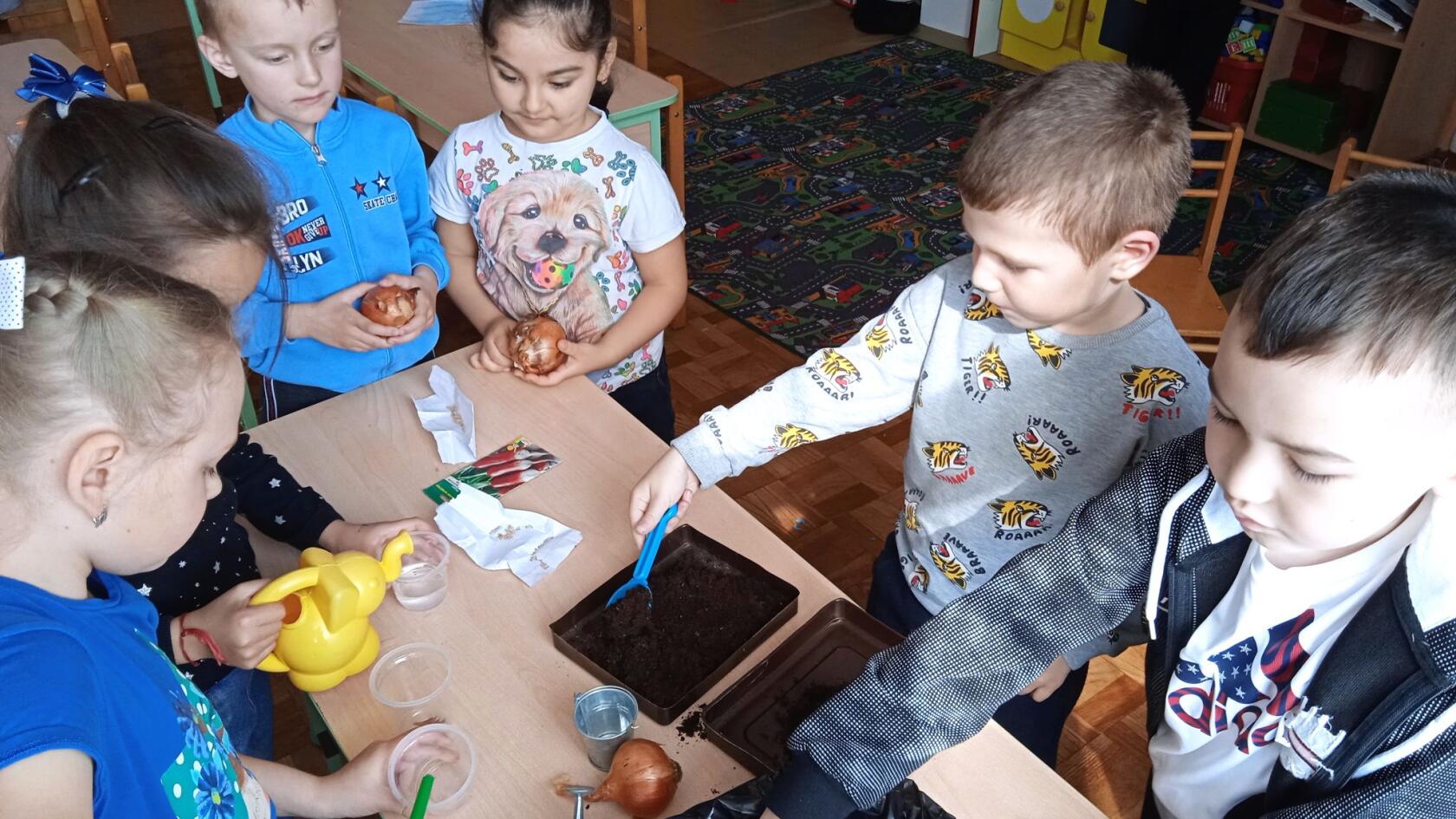 Цель: Расширение представлений детей об окружающем мире, о значении воды в жизни растений, создание условий для участия детей.Задачи: Дать детям понять о том, что растениям необходимыми являются вода и свет, что за ними нужно ухаживать, поливать, опрыскивать. Учить выполнять эти действия:Закреплять названия растений (лук, помидор, горох, пшеница).Дать представление о том, что из посаженных луковиц вырастает зеленные побеги.Учить правилам посадки (сажать лук, горох, помидор, в лунки, поливать.)Воспитывать желание ухаживать за растениями, заботится о них, проявлять бережное отношение к ним. Развивать любознательность, инициативность, познавательный интерес, желание помогать взрослым.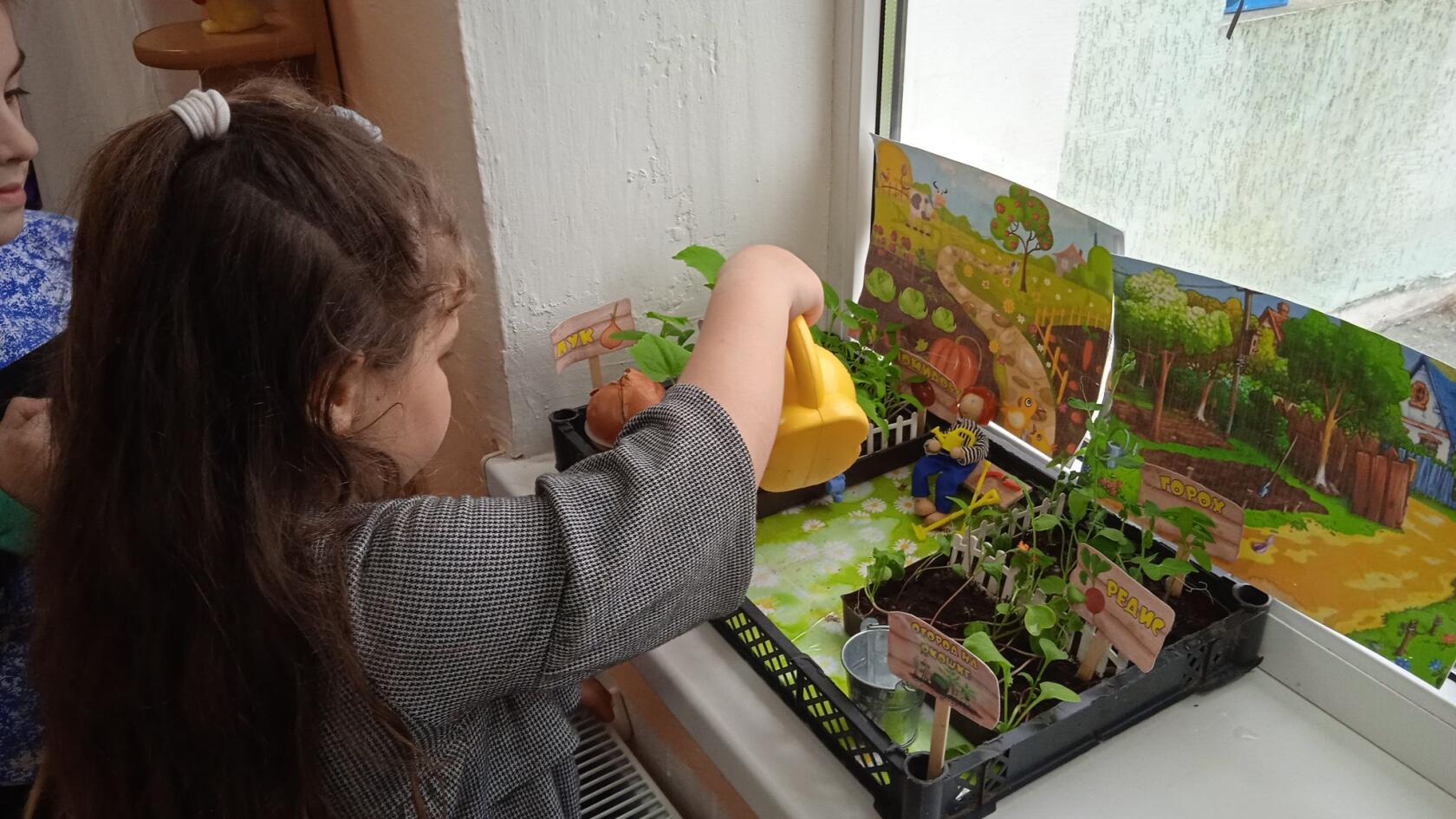 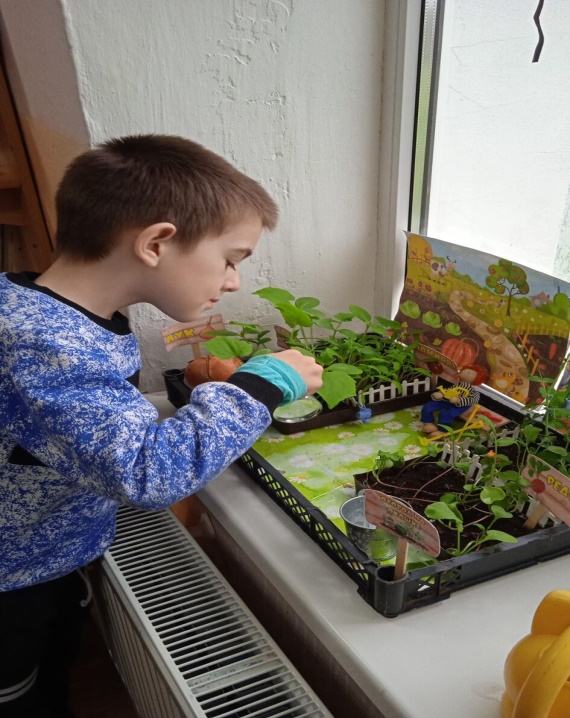 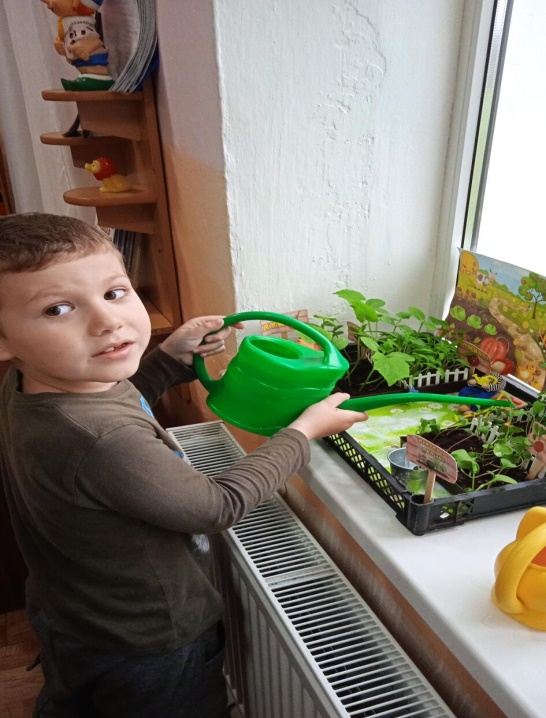 